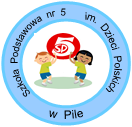 Procedury postępowania nauczycieli w sytuacji zagrożenia bezpieczeństwa lub zdrowia uczniaw Szkole Podstawowej nr 5 im. Dzieci Polskich w PilePODSTAWY PRAWNE STOSOWANYCH PROCEDUR:Ustawa z dnia 26 października 1982 r. o postępowaniu w sprawach nieletnich                                     (tekst jednolity Dz. U. z 2002 r. Nr 11 poz.109, z późn. zm. oraz przepisy wykonawcze                    w związku z ustawą). Ustawa z dnia 26 października 1982 r. o wychowaniu w trzeźwości i przeciwdziałaniu alkoholizmowi (Dz. U. Nr 35, poz.230 z późn. zm.). Ustawa z dnia 24 kwietnia 1997 r. o przeciwdziałaniu narkomanii (Dz.U. z 2003 r. Nr 24, poz. 198). Ustawa z dnia 6 kwietnia 1990 r. o Policji (Dz. U. Nr 30 poz. 179 z późn. zm.). Zarządzenie Nr 590 Komendanta Głównego Policji z dnia 24 października 2003 r.                             w sprawie metod i form wykonywania zadań przez policjantów w zakresie przeciwdziałania demoralizacji i przestępczości nieletnich. Ustawa z dnia 7 września 1991 r. o systemie oświaty z późniejszymi zmianami.Ustawa Prawo oświatowe z dnia 14 grudnia 2016 r..Rozporządzenie Ministra Edukacji Narodowej z dnia 18 sierpnia 2015 r. w sprawie zakresu i form prowadzenia w szkołach i placówkach systemu oświaty działalności wychowawczej, edukacyjnej, informacyjnej i profilaktycznej w celu przeciwdziałania narkomanii.Ustawa z dnia 25 lutego 1964 r. - Kodeks rodzinny i opiekuńczy (Dz.U.2015.0.583) Ustawa z dn. 29.07.2005r. o przeciwdziałaniu przemocy w rodzinie i Rozporządzenie Rady Ministrów z dn.13.09.2011r.w sprawie procedury „Niebieskiej Karty”.Ustawa z dnia 26 stycznia 1982r. – Karta Nauczyciela (Dz. U. z 2018 r. poz. 967 i 2245 oraz z 2019 r. poz. 730).Rozporządzenie ministra edukacji narodowej i sportu z dnia 31 grudnia 2002 r. w sprawie bezpieczeństwa i higieny w publicznych i niepublicznych szkołach i placówkach                       (Dz.U. z dnia 22 stycznia 2003 r.).Rozporządzenie ministra edukacji narodowej z dnia 17 marca 2017 r. w sprawie szczegółowej organizacji publicznych szkół i publicznych przedszkoli (Dz. U. z 2017 poz. 649).Ustawa o działaniach antyterrorystycznych z 10 czerwca 2016 r.Ustawa Kodeks Cywilny z dnia 23 kwietnia 1964 r.Ustawa Kodeks Karny z dnia 6 czerwca 1997 r.UWAGA: Policja powinna być wzywana do szkoły w sytuacjach, o których mowa w „Procedurach (...)” albo, gdy wyczerpane zostaną środki możliwe do zastosowania przez szkołę w określonej sytuacji, w których obecność policji jest konieczna. Każda, dotycząca uczniów wizyta policjanta w szkole, powinna być wcześniej zasygnalizowana dyrektorowi, lub uzgodniona z zastępcą dyrektora lub pedagogiem szkolnym. Ilekroć w „Procedurach (…)” mówi się szkoła oznacza to dyrektora lub pedagoga szkolnego.POSTĘPOWANIE WOBEC OSÓB WCHODZĄCYCH NA TEREN SZKOŁY   Każdy, kto nie jest aktualnie uczniem, bądź pracownikiem szkoły, a wchodzi na jej teren, jest osobą obcą.W holu dyżur pełnią pracownicy obsługi  w godzinach od 7.00 w budynku na Niepodległości i od 7.30 na Kujawskiej do zakończenia zajęć lekcyjnych, monitorując wchodzących do budynku szkoły, a podczas przerw dodatkowo nauczyciel dyżurujący.Osoba obca jest zobowiązana przy wejściu do szkoły dokonać wpisu do „Księgi wejść”, podając imię i nazwisko, godzinę wejścia i wyjścia do i ze szkoły oraz cel wejścia na teren placówki oświatowej, co potwierdza czytelnym podpisem.Jeśli osoba obca jest nieznana pracownikom obsługi proszona jest o potwierdzenie prawdziwości personaliów poprzez okazanie dokumentu potwierdzającego.Jeśli w/w osoba nie życzy sobie lub odmawia potwierdzenia personaliów, pracownik zawiadamia sekretariat i gość oczekuje na upoważnioną osobę w holu, która potwierdzi tożsamość lub odprowadzi ją w miejsce docelowe.Osoba wchodząca na teren szkoły otrzymuje plakietkę „GOŚĆ”, którą przypina                                   w widocznym miejscu.W przypadku, gdy jest to rodzic lub opiekun zgłaszający się po dziecko, powinien                                          on oczekiwać na ucznia w holu szkoły przy portierni.Pracownicy szkoły zobowiązani są do noszenia na terenie szkoły identyfikatorów                                 z imieniem i nazwiskiem oraz pełnioną funkcją.Osoba wchodząca na teren szkoły nie może zakłócać toku pracy szkoły.W czasie zajęć lekcyjnych rodzice nie mogą wchodzić na teren szkoły bez uzasadnionego powodu, zaglądać do sal lekcyjnych podczas prowadzenia zajęć, wywoływać nauczycieli w celu przeprowadzenia z nimi rozmowy, wchodzić do stołówki szkolnej.W przypadku, gdy osoba obca wzbudza poczucie zagrożenia lub stwarza realne zagrożenie dla osób przebywających w szkole, należy podjąć próbę wyproszenia jej. Przy odmowie wyjścia, pracownik pełniący dyżur przy wejściu do szkoły, zawiadamia natychmiast dyrektora. Dyrektor w przypadku odmowy dobrowolnego opuszczenia szkoły może wezwać Straż Miejską lub Policję.Rodzic/opiekun prawny może wejść do świetlicy szkolnej w celu odebrania dziecka wpisując się uprzednio do „Księgi wejść”.Podczas klasowych zebrań z rodzicami i imprez popołudniowych, potwierdzeniem pobytu na terenie szkoły jest lista rodziców uczestniczących w konsultacjach, zebraniu                                  lub  spotkaniach – w dokumentacji wychowawcy klasy.POSTĘPOWANIE NAUCZYCIELA W SYTUACJI OBSERWOWANIA ZANIEDBAŃ OPIEKUŃCZO- WYCHOWAWCZYCH WOBEC UCZNIA ZE STRONY DOMU RODZINNEGONauczyciel powiadamia wychowawcę klasy o zaobserwowanych zdarzeniach, niepokojących obserwacjach.Wychowawca po obserwacji i potwierdzeniu informacji wzywa rodziców/ opiekunów dziecka i omawia z nimi sytuację odnotowując ten fakt w dzienniku. Zobowiązuje rodziców/opiekunów do zmian dot. zakresu odpowiedniej opieki nad dzieckiem. W toku interwencji profilaktycznej może zaproponować rodzicom pomoc specjalistyczną lub skierować do odpowiednich służb pomocowych (MOPS). Wychowawca informuje również o konsekwencjach dalszych zaniedbań. Jeżeli rodzice odmawiają współpracy lub nie stawiają się do szkoły, a wychowawca nadal obserwuje lub napływają informacje o przejawach zaniedbań wobec dziecka, zgłasza sytuację do pedagoga/ psychologa lub dyrektora szkoły.Dyrektor lub pedagog/ psycholog szkolny wzywa rodziców na rozmowę, zobowiązując                     w niej rodziców do wprowadzenia zmian w postępowaniu wobec dziecka. Jeżeli nadal rodzice odmawiają współpracy lub nie stawiają się na wezwanie szkoła pisemnie powiadamia o zaistniałej sytuacji sąd rodzinny.                                                                           Podobnie, szkoła powiadamia sąd, jeżeli wykorzysta wszystkie dostępne jej środki oddziaływań wychowawczych, (rozmowa z rodzicami ucznia, spotkania                                                              z pedagogiem/ psychologiem, itp.), a ich zastosowanie nie przynosi oczekiwanych rezultatów. Dalszy tok postępowania leży w kompetencji tych instytucji.POSTĘPOWANIE NAUCZYCIELA W SYTUACJI STWIERDZENIA                                   LUB UZASADNIONEGO PODEJRZENIA STOSOWANIA PRZEMOCY                                                        WOBEC UCZNIA PRZEZ RODZICA/ OPIEKUNA (PROCEDURA „NIEBIESKA KARTA”)Nauczyciel powiadamia Dyrektora, pedagoga/ psychologa i wychowawcę o uzyskanej informacji lub uzasadnionych podejrzeniach. Sporządza notatkę służbową z rozmowy.Pedagog/ psycholog niezwłocznie weryfikuje informacje jednocześnie zapewniając bezpieczeństwo osobie pokrzywdzonej, prowadzi działania terapeutyczne i pomocowe. Jeżeli stan ucznia wskazuje na zagrożenie jego zdrowia i życia, Dyrektor                                                lub pedagog/psycholog wzywa lekarza. Dyrektor lub pedagog/psycholog wzywa do szkoły rodzica/ opiekuna lub osobę                                    z najbliższej rodziny pokrzywdzonego, którego sprawa nie dotyczy. W razie potrzeby Dyrektor składa zawiadomienie o podejrzeniu przestępstwa do Prokuratury lub wniosek                       o wgląd w sytuację rodziny do Sądu Rodzinnego i Nieletnich. Decyzję o rozpoczęciu procedury „Niebieskie Karty” podejmuje Dyrektor.- Pedagog/ psycholog wypełnia formularz „Niebieska Karta- A” w obecności ucznia, co do którego istnieje podejrzenie, że jest dotknięty przemocą w rodzinie oraz jego rodzica chroniącego/  opiekuna. W sytuacji, gdy to rodzice/ opiekunowie są podejrzani o stosowanie przemocy wobec dziecka, te czynności przeprowadza się w obecności pełnoletniej osoby najbliższej. Kopia formularza A pozostaje u wszczynającego procedurę.  Niezwłocznie po wdrożeniu procedury należy zawiadomić przewodniczącego zespołu interdyscyplinarnego i przekazać mu sporządzoną dokumentację pokrzywdzonego.W przypadku osoby nieletniej dyrektor lub pedagog/ psycholog zawiadamia sąd rodzinny      i nieletnichPedagog/ psycholog przekazują uczniowi będącego ofiarą przemocy informacje jakie działania będą podjęte w jego sprawie, gdzie może zwrócić się o pomoc i jak dalej procedura ta będzie wyglądać. Jeżeli w trakcie działań zachodzi podejrzenie, że uczeń ponownie doświadcza przemocy                   w rodzinie, ponownie wypełnia się formularz A (wpisuje się informacje dotyczące nowego zdarzenia) i przesyła do przewodniczącego zespołu interdyscyplinarnego. Ustawa o przeciwdziałaniu przemocy w rodzinie wskazuje, że działania pomocowe nie są uzależnione od zgody osoby podejrzanej o doznawanie, czy stosowanie przemocy w rodzinie       i nie wymagają ich akceptacji. Żaden z formularzy "Niebieskich Kart" nie wymaga podpisu osoby podejrzanej o doznawanie, czy stosowanie przemocy w rodzinie. Procedura „Niebieskie Karty” nie jest równoznaczna z zawiadomieniem o popełnieniu przestępstwa.POSTĘPOWANIE W PRZYPADKU, GDY NAUCZYCIEL PODEJRZEWA,                       ŻE UCZEŃ POSIADA PRZY SOBIE SUBSTANCJĘ PRZYPOMINAJĄCĄ NARKOTYKNauczyciel w  obecności innej osoby (wychowawca, pedagog, dyrektor, itp.) ma prawo żądać, aby uczeń przekazał mu tę substancję, pokazał zawartość torby szkolnej oraz kieszeni (we własnej odzieży), ewentualnie innych przedmiotów budzących podejrzenie co do ich związku z poszukiwaną substancją. Nauczyciel nie ma prawa samodzielnie wykonać czynności przeszukania odzieży,                                 ani teczki ucznia - jest to czynność zastrzeżona wyłącznie dla policji. O swoich spostrzeżeniach powiadamia dyrektora szkoły oraz rodziców/opiekunów ucznia i wzywa ich do natychmiastowego stawiennictwa.W przypadku, gdy uczeń, mimo wezwania, odmawia przekazania nauczycielowi substancji i pokazania zawartości teczki, szkoła wzywa policję, która przeszukuje odzież i przedmioty należące do ucznia oraz zabezpiecza znalezioną substancję i zabiera ją do ekspertyzy. Jeżeli uczeń wyda substancję dobrowolnie, nauczyciel, po odpowiednim zabezpieczeniu, zobowiązany jest bezzwłocznie przekazać ją do jednostki policji. Wcześniej próbuje ustalić, w jaki sposób i od kogo, uczeń nabył substancję.Całe zdarzenie nauczyciel dokumentuje, sporządzając możliwie dokładną notatkę z ustaleń wraz ze swoimi spostrzeżeniami.UWAGA: Zgodnie z przepisami ustawy o przeciwdziałaniu narkomanii w Polsce karalne jest:  posiadanie każdej ilości środków odurzających lub substancji psychotropowych;  wprowadzanie do obrotu środków odurzających;  udzielanie innej osobie, ułatwianie lub umożliwianie ich użycia oraz nakłanianie do użycia;  wytwarzanie i przetwarzanie środków odurzających.Każde z wymienionych zachowań jest czynem karalnym w rozumieniu przepisów ustawy o postępowaniu w sprawach nieletnich, jeśli sprawcą jest uczeń, który ukończył 13 lat,                         a nie ukończył 17 lat. Z przestępstwem mamy do czynienia jeżeli któryś z wymienionych czynów popełni uczeń, po ukończeniu 17 lat.W takiej sytuacji mają zastosowanie przepisy ustawy z dnia 6 czerwca 1997 r.                                              - Kodeks postępowania karnego. Jeżeli przestępstwo ma miejsce na terenie szkoły, należy wezwać policję.POSTĘPOWNIE W PRZYPADKU, GDY NAUCZYCIEL ZNAJDUJE NA TERENIE SZKOŁY SUBSTANCJĘ WYGLĄDEM PRZYPOMINAJĄCĄ NARKOTYKNauczyciel zachowując środki ostrożności zabezpiecza substancję przed dostępem do niej osób niepowołanych oraz ewentualnym jej zniszczeniem do czasu przyjazdu policji. Próbuje (o ile to jest możliwe w zakresie działań pedagogicznych) ustalić, do kogo znaleziona substancja należy. Powiadamia o zaistniałym zdarzeniu dyrektora szkoły, który zawiadamia policję.Po przyjeździe policji niezwłocznie przekazuje zabezpieczoną substancję i przekazuje informacje dotyczące szczegółów zdarzenia.POSTĘPOWANIE W PRZYPADKU, GDY NAUCZYCIEL PODEJRZEWA,                                  ŻE NA TERENIE SZKOŁY JES UCZEŃ BĘDĄCY POD WPŁYWEM ALKOHOLU LUB SUBSTANCJI ODURZAJĄCEJNauczyciel powiadamia o swoich przypuszczeniach wychowawcę klasy, dyrektora                                      i pedagoga szkolnego. Odizolowuje ucznia od reszty klasy, ale ze względów bezpieczeństwa nie pozostawia go samego; stwarza warunki, w których nie będzie zagrożone jego życie, ani zdrowie. Dyrektor wzywa lekarza w celu stwierdzenia stanu trzeźwości lub odurzenia, ewentualnie udzielenia pomocy medycznej. Dyrektor szkoły zawiadamia o tym fakcie rodziców/ opiekunów, których zobowiązuje do niezwłocznego odebrania ucznia ze szkoły. Gdy rodzice/opiekunowie odmówią odebrania dziecka to o pozostaniu ucznia w szkole, czy przewiezieniu do placówki służby zdrowia, albo przekazaniu go do dyspozycji funkcjonariuszom policji - decyduje lekarz, po ustaleniu aktualnego stanu zdrowia ucznia            i w porozumieniu z dyrektorem szkoły. Szkoła zawiadamia najbliższą jednostkę policji, gdy rodzice ucznia będącego pod wpływem alkoholu - odmawiają przyjścia do szkoły, a jest on agresywny, bądź swoim zachowaniem daje powód do zgorszenia albo zagraża życiu lub zdrowiu innych osób. W przypadku stwierdzenia stanu nietrzeźwości, policja ma możliwość przewiezienia ucznia do izby wytrzeźwień, albo do policyjnych pomieszczeń dla osób zatrzymanych                                   na czas niezbędny do wytrzeźwienia (maksymalnie do 24 godzin). O fakcie umieszczenia zawiadamia się rodziców/ opiekunów oraz sąd rodzinny, jeśli uczeń nie ukończył 18 lat. Jeżeli powtarzają się przypadki, w których uczeń (przed ukończeniem 18 lat) znajduje się pod wpływem alkoholu lub narkotyków na terenie szkoły, to szkoła ma obowiązek powiadomienia o tym policji (specjalisty ds. nieletnich) lub sądu rodzinnego.POTĘPOWANIE W PRZYPADKU STWIERDZENIA LUB UZASADNIONEGO PODEJRZENIA STOSOWANIA PRZEMOCY SEKSUALNEJ                                                        WOBEC UCZNIA Nauczyciel zawiadamia Dyrektora oraz pedagoga/ psychologa w sytuacji stwierdzenia lub uzasadnionego podejrzenia, że uczeń doświadcza przemocy seksualnej lub jest jej sprawcą. Z zaistniałego zdarzenia sporządza notatkę służbową.Pedagog/ psycholog niezwłocznie weryfikuje uzyskane informacje, prowadząc jednocześnie działania pomocowe i terapeutyczne.Dyrektor lub pedagog/ psycholog zawiadamia rodziców/ opiekunów ucznia, który doświadczył przemocy seksualnej. W przypadku, gdy uczeń dopuścił się przestępstwa na tle seksualnym, Dyrektor                          lub pedagog/ psycholog wzywa do szkoły jego rodziców/ opiekunów oraz zawiadamia najbliższą jednostkę Policji, która dalej postępuje zgodnie ze swoimi procedurami. Pedagog/ psycholog zdarzenie dokumentuje, sporządzając możliwie dokładną notatkęW przypadku, gdy rodzice/ opiekunowie są sprawcami lub rodzice/ opiekunowie ucznia, który dopuścił się nadużyć na tle seksualnym odmawiają współpracy, a nadal                                                     z wiarygodnych źródeł napływają informacje o przejawach demoralizacji pedagog/ psycholog zawiadamia o sytuacji Sąd Rodzinny i Nieletnich lub Policję. Podobnie                               w sytuacji, gdy szkoła wykorzystała wszystkie dostępne jej środki oddziaływań wychowawczych (rozmowa z rodzicami, ostrzeżenia ucznia, spotkania z pedagogiem, psychologiem i itp.), a ich zastosowanie nie przynosi oczekiwanych rezultatów.  Dalszy tok postępowania leży w kompetencji tych instytucji. POSTĘPOWANIE W PRZYPADKU UZYSKANIA INFORMACJI, ŻE UCZEŃ UŻYWA ALKOHOLU LUB INNYCH ŚRODKÓW W  CELU WPROWADZENIA SIĘ W STAN ODURZENIA, UPRAWIA NIERZĄD, BĄDŹ PRZEJAWIA INNE ZACHOWANIA ŚWIADCZĄCE O DEMORALIZACJI Nauczyciel przekazuje uzyskaną informację wychowawcy klasy. Wychowawca informuje o fakcie pedagoga/ psychologa szkolnego i Dyrektora szkoły.Wychowawca wzywa do szkoły rodziców/ opiekunów ucznia i przekazuje im uzyskaną informację. Przeprowadza rozmowę z rodzicami oraz z uczniem, w ich obecności odnotowując ten fakt w dzienniku. W przypadku potwierdzenia informacji, zobowiązuje ucznia do zaniechania negatywnego postępowania, rodziców zaś bezwzględnie do szczególnego nadzoru nad dzieckiem.                              W toku interwencji profilaktycznej może zaproponować rodzicom skierowanie dziecka do specjalistycznej placówki i udział dziecka w programie terapeutycznym. Jeżeli rodzice odmawiają współpracy lub nie stawiają się do szkoły, a nadal                                                       z wiarygodnych źródeł napływają informacje o przejawach demoralizacji ich dziecka, szkoła pisemnie powiadamia o zaistniałej sytuacji sąd rodzinny lub policję                                    (wydział ds. nieletnich).Podobnie, szkoła powiadamia sąd lub policję, jeżeli wykorzysta wszystkie dostępne jej środki oddziaływań wychowawczych (rozmowa z rodzicami, ostrzeżenie ucznia, spotkania z pedagogiem/psychologiem, itp.), a ich zastosowanie nie przynosi oczekiwanych rezultatów. Dalszy tok postępowania leży w kompetencji tych instytucji.W każdym przypadku popełnienia czynu karalnego przez ucznia, który nie ukończył 17 lat należy zawiadomić policję lub sąd rodzinny, W przypadku popełnienia przestępstwa przez ucznia, który ukończył 17 rok życia prokuratora lub policję (art. 4 Upn i art. 304 Kpk). (przykłady czynów karalnych na ostatniej stronie niniejszej broszury)POSTĘPOWANIE NAUCZYCIELA WOBEC UCZNIA- SPRAWCY CZYNU KARALNEGO LUB PRZESTĘPSTWA (W TYM AGRESJA FIZYCZNA)Nauczyciel niezwłoczne powiadomienie Dyrektora szkoły.W przypadku, gdy uczeń stosuje autoagresję lub agresję wobec innych uczniów, czy osoby dorosłej, a podejmowane wcześniej próby uspokojenia ucznia nie przynoszą oczekiwanego rezultatu  nauczyciel/ nauczyciel wspomagający ma prawo przytrzymać dziecko                                   lub zastosować podpowiedzi manualne. W sytuacji, gdy uczeń zachowuje się w sposób agresywny zagrażający bezpieczeństwu swojemu i innych osób oraz gdy nie koryguje swojego zachowania pomimo wielu podjętych działań nauczyciel może zawiadomić najbliższą jednostkę policji. Nauczyciel oraz pedagog  ustalają okoliczności czynu i ewentualnych świadków zdarzenia.Sprawca (o ile jest znany i przebywa na terenie szkoły) zostaje przekazany Dyrektorowi szkoły, lub pedagogowi szkolnemu pod opiekę.Pedagog lub Dyrektor powiadamiają rodziców ucznia-sprawcy.Pedagog lub Dyrektor niezwłoczne powiadamia policję w przypadku, gdy sprawa jest poważna (rozbój, uszkodzenie ciała, itp.), lub sprawca nie jest uczniem szkoły i jego tożsamość nie jest nikomu znana.Należy zabezpieczyć ewentualne dowody przestępstwa, lub przedmioty pochodzące                         z przestępstwa i przekazać je policji (np. sprawca rozboju na terenie szkoły używa noża                        i uciekając porzuca go lub porzuca jakiś przedmiot pochodzący z kradzieży).Nauczyciel lub pedagog przekazują informacje do wychowawcy klasy. POSTĘPOWANIE NAUCZYCIELA WOBEC UCZNIA, KTÓRY STAŁ SIĘ OFIARĄ CZYNU KARALNEGONauczyciel udziela pierwszej pomocy (przedmedycznej), bądź zapewnia jej udzielenie poprzez wezwanie lekarza, w przypadku kiedy ofiara doznała obrażeń.Nauczyciel niezwłoczne powiadamia Dyrektora szkoły lub pedagoga szkolnego.Dyrektor lub pedagog powiadamia rodziców ucznia oraz niezwłocznie wzywa policję                              w przypadku, kiedy istnieje konieczność profesjonalnego zabezpieczenia śladów przestępstwa, ustalenia okoliczności i ewentualnych świadków zdarzenia.Nauczyciel lub pedagog przekazują informacje do wychowawcy klasy. Pedagog niezwłocznie obejmuje ucznia opieką psychologiczno- pedagogiczną. POSTĘPOWANIE NAUCZYCIELA W PRZYPADKU ZNALEZIENIA NA TERENIE SZKOŁY BRONI, MATERIAŁÓW WYBUCHOWYCH, INNYCH NIEBEZPIECZNYCH SUBSTANCJI LUB PRZEDMIOTÓWNależy zapewnić bezpieczeństwo przebywającym na terenie szkoły osobom.Należy uniemożliwić dostęp osób postronnych do tych przedmiotów.Należy zawiadomić dyrektora, który wzywa policję - tel.997 lub 112.WYBRANE KATEGORIE PRZESTĘPSTW Z KODEKSU KARNEGO ŚCIGANE Z URZĘDUart. 50 a – posiadanie noża, maczety lub innego podobnie niebezpiecznego przedmiotu                            w miejscu publicznymart. 158 § 1 udział w bójce lub pobiciu – bójka art. 200 kto doprowadza małoletniego poniżej lat 15 do obcowania płciowego lub poddania się innej czynności seksualnej art. 207 znęcanie się art. 222 naruszenie nietykalności cielesnej funkcjonariusza art. 240 § 1 nie zawiadomienie o przestępstwie art. 245 wywieranie wpływu na świadka, biegłego lub tłumacza art. 270 podrabianie dokumentów art. 278 kradzież art. 279 § 1 kto kradnie z włamaniem art. 280 rozbój art. 281 kradzież rozbójnicza art. 282 wymuszenie rozbójnicze art. 284 przywłaszczenie art. 286 oszustwo W art.4. § 1. Ustawy o postępowaniu w sprawach nieletnich sprecyzowano, że „każdy, kto stwierdzi istnienie okoliczności świadczących o demoralizacji nieletniego, szczególnie naruszenie zasad współżycia społecznego, popełnienie czynu zabronionego, systematyczne uchylanie się od obowiązku szkolnego lub kształcenia zawodowego, używanie alkoholu lub innych środków w celu wprowadzenia się w stan odurzenia, uprawiania nierządu, włóczęgostwo, udział w grupach przestępczych, ma społeczny obowiązek odpowiedniego przeciwdziałania temu, a przede wszystkim zawiadomienia o tym rodziców lub opiekuna nieletniego, szkoły, sądu rodzinnego, Policji lub innego właściwego organu.” § 2. „Każdy, dowiedziawszy się o popełnieniu czynu karalnego przez nieletniego,                                         ma społeczny obowiązek zawiadomić o tym sąd rodzinny lub Policję”. § 3. „Instytucje państwowe i organizacje społeczne, które w związku ze swą działalnością dowiedziały się o popełnieniu przez nieletniego czynu karalnego ściganego z urzędu, są obowiązane niezwłocznie zawiadomić o tym sąd rodzinny lub Policję oraz przedsięwziąć czynności nie cierpiące zwłoki, aby nie dopuścić do zatarcia śladów i dowodów popełnienia czynu.”